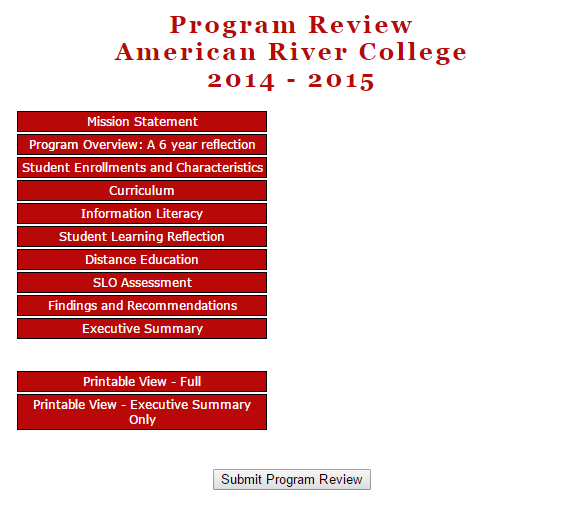 SECTIONS TO COMPLETESection 1		Mission StatementSection 2		Program Overview: A 6 year reflectionSection 3		Student Enrollments and CharacteristicsSection 4		CurriculumSection 5		Information LiteracySection 6		Student Learning ReflectionSection 7		Distance EducationSection 8		SLO AssessmentSection 9		Findings and RecommendationsSection 10 		Executive SummarySECTION 1: MISSION STATEMENTARC MissionAmerican River College is a public community college granting certificates and associate degrees. The college primarily serves residents of the six-county Greater Sacramento region who are capable of benefiting from community college instruction. This service is provided through traditional classroom instruction, off-campus centers, and distance education. ARC exists to 1) assure students identify their educational goals and needs and 2) successfully accomplish learning in the four educational areas, listed below in alphabetical order:•	Career and technical education to achieve employment or enhanced career skills for job advancement.•	Developmental education to achieve basic foundation skills in reading, writing, mathematics, English as a Second Language, and learning and study skills which are necessary for students to succeed in college-level work.•	General education to achieve knowledge, skills and attitudes for post-secondary education success, personal enrichment, self-development, and a purposeful and meaningful life as a member of a global community.•	Lower division post-secondary education to achieve transfer to and success in obtaining a degree at a four-year post-secondary education institution.Over the last 6 years, please describe how your program has supported the College's mission as shown above.Your response SECTION 2: PROGRAM OVERVIEW: A 6-YEAR REFLECTIONStated Outcomes and Recommendations from Previous Program ReviewsRecommendation from Previous Program Review Report-----------------------------------------------------------------------------Were the previous program review outcomes, addressing strengths, achieved and how did these outcomes improve student learning?(See EMP Outcomes addressing Strengths)Your response Were the previous program review outcomes, addressing challenges, achieved and how did these outcomes improve student learning?(See EMP Outcomes addressing Challenges)Your response Were the previous program review outcomes, addressing SLOs, achieved and how did these outcomes improve student learning?(See EMP Outcomes addressing SLOs) Your response SECTION 3: STUDENT ENROLLMENT AND CHARACTERISTICSAfter each data set provide a narrative reflection about the significance of the data for its programs for the past 5 years.Includes the following sections:--------------------------------------------Provide a brief narrative that describes the services provided Your response Describe how the program specifically serves students, faculty and staff Your response Program Utilization: How many students were served or used program?Your response SECTION 4: CURRICULUM Have all course and program outlines been updated in the last 6 years?  (yes/no)Curriculum response will be included in your executive summary report.For all programs with degree and certificates: How well do your courses support the program student learning outcomes? How do you know?Your response Are students able to complete the courses required for your degrees and/or program in a "normal" timeframe?Your response Address any major changes or additions in curriculum in the past 6 years.Your response SECTION 5: INFORMATION LITERACYInformation literacy is a college-wide goal. Using the checklist below, how do your courses help students learn to recognize when information is needed and give students the ability to locate, evaluate, and effectively use the needed information? Choose all that apply.Lecture, in-class discussions, or activities Research-based assignmentsResearch workshop(s), led by a librarian or other research specialistOnline library research guide or instructional video tutorialsIndividual guidance from a librarian or the instructorAssigned readings or other course materialsOtherDoes not applyInformation Literacy Definition http://www.ala.org/acrl/standards/informationliteracycompetencyList the courses in your discipline that include the components identified above. (example: ENGWR 300, STAT 300)Your response If the questions above do not pertain to your discipline, please explain why your discipline does not include components of information literacy in your program.Your response This question is for English, ESL, and Business only (i.e. departments fulfilling ARC General Education Requirement II-A, CSU GE Pattern A-2, and IGETC Pattern A-1). How are information literacy skills evaluated in your program?Your response SECTION 6: STUDENT LEARNING REFLECTIONStudent SuccessAfter each data set provide a narrative reflection about the significance of the data for its programs for the past 5 years.Provide a short, written reflection for the following sections:Describe how the program or service needs are addressed (how the program/service accomplishes what it's supposed to do.)Your response How effective are your current methods/procedures?What is working well, and how do you know? What needs improvement and why? Explain.Your response From the above answers, what did you learn?What changes do you want to make to improve your service?Your response SECTION 7: DISTANCE EDUCATIONFor every course or program offered in both Distance Ed and face-to-face formats:Describe any online or Distance Ed service your program offers?Your response How effective are your current methods/procedures? What is working well, and how do you know? What needs improvement and why? Explain   Your response In hindsight, did you learn that there were data needs (new and/or improved) which could have better assisted you with this report?Your response Link from Program Review online form to Distance Ed Success ReportPlease describe what your data needs would be for your next program review cycle and your plan to obtain the data.Your response SECTION 8: SLO ASSESSMENTSLO ASSESSMENTHow does your program routinely utilize its student learning outcomes results for program planning/improvements? Explain.Your response In what ways have your program improvements impacted student learning? How do you know?Your response From the above answers, what did you learn? What is working well, and how do you know? What needs improvements and why?Your response List, as a set of outcomes, the discipline’s plans for continuous quality improvement for student learning outcomes.Link from Program Review to Current OutcomesLink from Program Review to Add New OutcomesYour response SECTION 9: FINDINGS AND RECOMMENDATIONSFindingsBased on the analyses and reflections conducted during the program review process, answer the following questions:What other major developments and accomplishments occurred over the last six years?Link from Program Review to EMP Current Reports Your response Conclusions and RecommendationsBased on the analyses and reflections conducted during the program review process, answer the following questions:1A. What are the strengths of the program?Your response 1B. List, as a set of outcomes, your plans for maintaining the quality of the instructional program.Link from Program Review to Current OutcomesLink from Program Review to Add New Outcomes Your response 2A. What are the challenges of the program?Your response 2B. List, as a set of outcomes, your plans for addressing these challenges.Link from Program Review to Current OutcomesLink from Program Review to Add New OutcomesYour response SECTION 10: EXECUTIVE SUMMARY Use the following guidelines to prepare a concise overview/summary of the program review process contained in this report. The executive summary is typically one to two pages in length and is written after all the program review analysis has been completed.1. Description of the Program Review Research and Writing Processa) Who was involved in the preparation of the program review report and what were their respective contributions? (255 characters max)Your response b) How was the program review research and writing process conducted (committee meetings, whole department dialogue, email exchanges, etc.)?Your response 2. Stated Outcomes and Recommendations from Previous Program Reviewsa) What were the program’s recommendations from the previous program review?Below field pre-populated from previous section of Program Review.3. SLOsa) SLO Assessment SummaryBelow field pre-populated from previous section of Program Review.4. Conclusions and Recommendationsa) What other major developments and accomplishments occurred over the last six years?Below field pre-populated from previous section of Program Review.(See EMP Current Reports)b) In conclusion, what are the strengths of the program?Below field pre-populated from previous section of Program Review.c) In conclusion, what areas of the program are in need of improvement?Below field pre-populated from previous section of Program Review.d) Finally, what specific recommendations for the next program review cycle are being offered for improving or maintaining the quality of the instructional program?Your response 